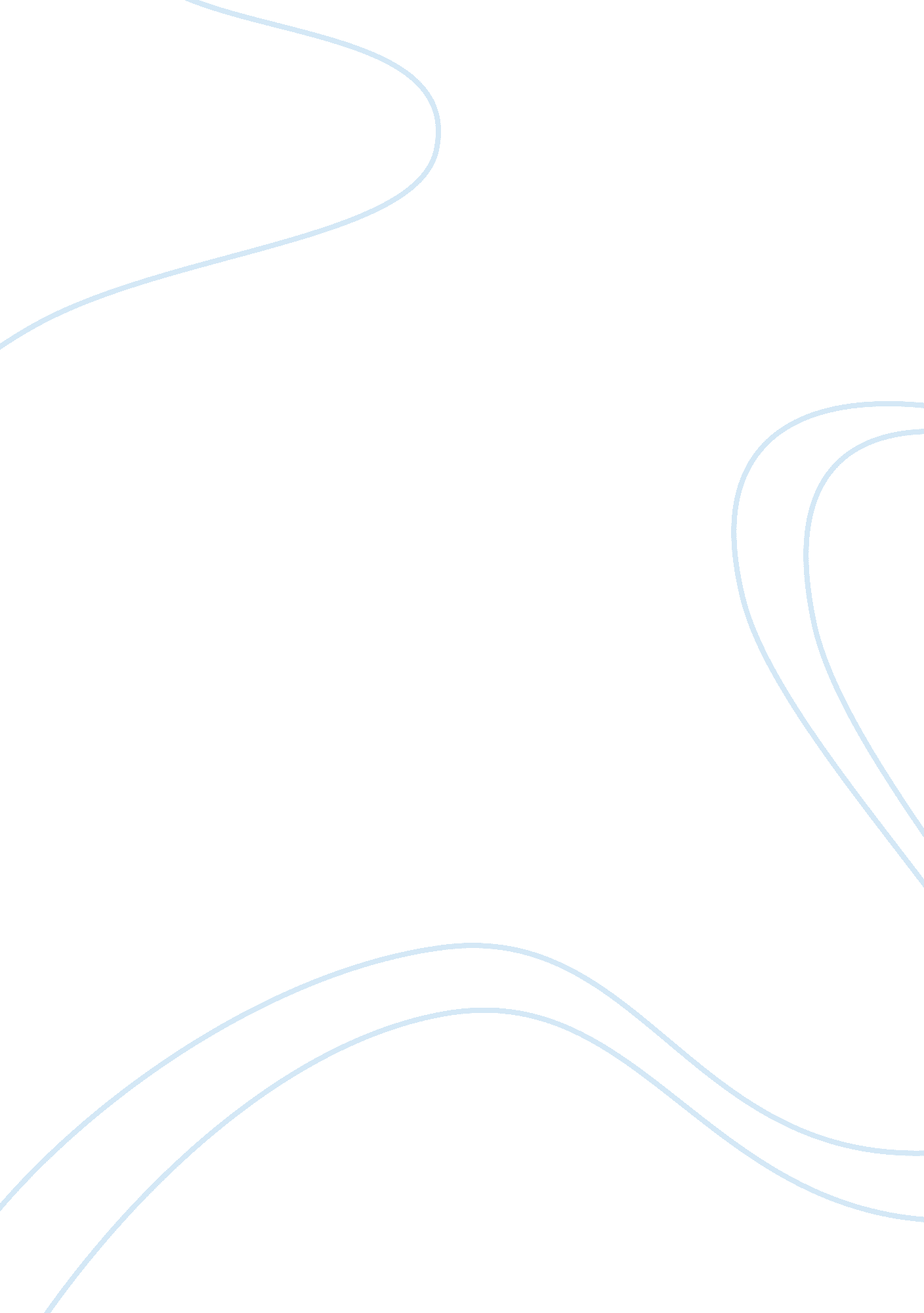 Chapter 1 – microbiology test questions flashcard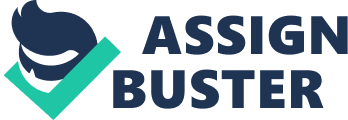 Contents Which of the following microbes is generally the smallest? 